  РЕШЕНИЕ03 мая 2023 года				 № 4-7«О проведении публичных слушаний по отчету об исполнении местного бюджета внутригородского муниципального образования Санкт-Петербурга поселок Комарово за 2022 год»          Муниципальный Совет внутригородского муниципального образования Санкт-Петербурга поселок Комарово в соответствии со ст.28  Федерального Закона  от 6 октября 2003 № 131-ФЗ «Об общих принципах организации местного самоуправления в Российской Федерации», ст. 19 Закона Санкт-Петербурга от 23.09.2009 № 420-79 «Об организации местного самоуправления в Санкт-Петербурге»,  Уставом муниципального образования поселок КомаровоР Е Ш И Л:Провести публичные слушания по отчету об исполнении местного бюджета внутригородского муниципального образования поселок Комарово за 2021 год:23 мая 2023 года в 16.00.2. Официально опубликовать в газете «Вести Келломяки-Комарово» в срок не позднее 03.05.2023 года:          настоящее решение о проведении публичных слушаний;проект муниципального правового акта «Об утверждении отчета об исполнении бюджета муниципального образования поселок Комарово за 2022 год» согласно приложению № 1;информационное сообщение о проведении публичных слушаний по проекту муниципального правового акта «Об утверждении отчета об исполнении бюджета муниципального образования поселок Комарово за 2022 год», согласно приложению №2;3. Утвердить Порядок участия граждан в обсуждении проекта муниципального правового акта «Об утверждении отчета об исполнении бюджета муниципального образования поселок Комарово за 2022 год» согласно Приложению №3;4. Контроль за исполнением настоящего решения оставляю за собой.5.  Настоящее решение вступает в силу со дня его принятия.Глава муниципального образования                                                                   Журавская А.С.  Приложение №1                                                                                                                                                                                                  к решению Муниципального совета поселок Комарово  от 03 мая 2023 года   № 4-6ПРОЕКТ   РЕШЕНИЯ     ______ 2023 года		№«Об утверждении отчета об исполнении бюджетамуниципального образования поселок Комарово за 2022 год»	В соответствии с Федеральным Законом «Об общих  принципах местного самоуправления в Российской Федерации» № 131-ФЗ от 6 октября 2003 года, статьей 38 Закона Санкт-Петербурга «Об организации местного самоуправления в Санкт-Петербурге»  №  420-79  от 23.09.2009 года,   статьей 264.6  Бюджетного Кодекса Российской Федерации,  Уставом муниципального образования поселок Комарово, Решением муниципального совета внутригородского муниципального образования Санкт-Петербург поселок Комарово от 30.03.2016 № 3-1 «О принятии Положения «О бюджетном процессе во внутригородском муниципальном образовании Санкт-Петербурга поселок Комарово» с изменениями,РЕШИЛ:1. Утвердить отчет об исполнении местного бюджета внутригородского муниципального образования поселок Комарово за 2022 год по доходам в сумме 67 414,6 тысяч рублей, по расходам в сумме 64 117,4 тысяч рублей, с превышением доходов  над расходами в сумме 3 297,2 тысяч рублей со следующими показателями:по доходам бюджета муниципального образования поселок Комарово по кодам классификации доходов бюджетов за 2022 год согласно приложению 1;по расходам бюджета муниципального образования поселок Комарово по ведомственной структуре расходов бюджета за 2022 год согласно приложению 2;по расходам бюджета муниципального образования поселок Комарово по разделам и подразделам классификации расходов бюджетов за 2022 год согласно приложению 3;по источникам финансирования дефицита бюджета муниципального образования поселок Комарово по кодам классификации источников финансирования дефицитов бюджетов за 2022 год согласно приложению 4.         2 Настоящее Решение вступает в силу с момента его принятия и подлежит официальному опубликованию.    3.	Контроль исполнения решения возложить на главу местной администрации.  Глава муниципального образования				                    А.С.ЖуравскаяПриложение №2к Решению Муниципального совета посёлок Комарово от 03 мая 2023 года   № 4-7ИНФОРМАЦИОННОЕ СООБЩЕНИЕ
о проведении публичных слушаний по проекту муниципального правового акта «Об утверждении отчета об исполнении бюджета муниципального образования поселок Комарово за 2022 год»Дата и место проведения публичных слушаний: 23.05.2023 года в 16 часов 00 минут. Санкт-Петербург, поселок Комарово, ул. Цветочная, д.22. Регистрация участников публичных слушаний – с 15 часов 30 минут до 16 часов 00 минут. Предварительная запись осуществляется по телефону 433-72-83 до 16:00 23 мая 2023 года. 	Срок подачи предложений граждан по проекту муниципального правового акта: со дня опубликования настоящего информационного сообщения до 13 часов 00 минут 23.05.2022 года.	Предложения в письменном виде по проекту муниципального правового акта можно направлять по почте по адресу: 197733, Санкт-Петербург, поселок Комарово, ул. Цветочная, д.22. Предложения также можно направлять по электронной почте по адресу: mo@mokomarovo.ru (с темой письма «Публичные слушания – 2023»)	Лицо, ответственное за приём обращений граждан по проекту муниципального правового акта: Журавская Анастасия Сергеевна, Глава муниципального образования поселок Комарово, 197733, Санкт-Петербург, поселок Комарово, ул. Цветочная, д.22, телефон (812) 433-72-83.Приложение №3к Решению Муниципального совета посёлок Комарово от 03 мая 2023 года   № 4-7Порядок участия граждан в обсуждении проекта муниципального правового акта«Об утверждении отчета об исполнении бюджета муниципального образования поселок Комарово за 2022 год», организации и проведения публичных слушанийДля обсуждения проекта «Об утверждении отчета об исполнении бюджета муниципального образования поселок Комарово за 2022 год» приглашаются граждане, проживающие на территории муниципального образования поселок Комарово. Запись осуществляется по телефону 433-72-83 до 16:00 23 мая 2023 года. Слушания состоятся независимо от количества присутствующих жителей муниципального образования. Слушания проводятся в форме общего открытого собрания граждан с избранием председателя и секретаря.Председательствующий слушаний передаёт в пятидневный срок протокол слушаний с   решением в Муниципальный Совет МО поселок Комарово.ВНУТРИГОРОДСКОЕ МУНИЦИПАЛЬНОЕ ОБРАЗОВАНИЕ ГОРОДА ФЕДЕРАЛЬНОГО ЗНАЧЕНИЯ САНКТ-ПЕТЕРБУРГА
ПОСЕЛОК КОМАРОВОМУНИЦИПАЛЬНЫЙ СОВЕТШЕСТОГО СОЗЫВА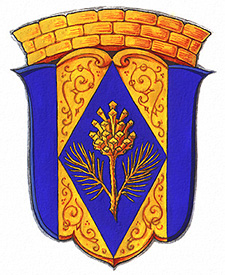 Приложение №1 к решению Муниципального совета поселок Комарово  Приложение №1 к решению Муниципального совета поселок Комарово  Приложение №1 к решению Муниципального совета поселок Комарово  Приложение №1 к решению Муниципального совета поселок Комарово  Приложение №1 к решению Муниципального совета поселок Комарово  Приложение №1 к решению Муниципального совета поселок Комарово  Приложение №1 к решению Муниципального совета поселок Комарово  Приложение №1 к решению Муниципального совета поселок Комарово  Приложение №1 к решению Муниципального совета поселок Комарово  Приложение №1 к решению Муниципального совета поселок Комарово  Приложение №1 к решению Муниципального совета поселок Комарово  Приложение №1 к решению Муниципального совета поселок Комарово  Приложение №1 к решению Муниципального совета поселок Комарово  Приложение №1 к решению Муниципального совета поселок Комарово  Приложение №1 к решению Муниципального совета поселок Комарово  Приложение №1 к решению Муниципального совета поселок Комарово  Приложение №1 к решению Муниципального совета поселок Комарово  Приложение №1 к решению Муниципального совета поселок Комарово  Приложение №1 к решению Муниципального совета поселок Комарово  Приложение №1 к решению Муниципального совета поселок Комарово  Приложение №1 к решению Муниципального совета поселок Комарово  Приложение №1 к решению Муниципального совета поселок Комарово  Приложение №1 к решению Муниципального совета поселок Комарово  Приложение №1 к решению Муниципального совета поселок Комарово  Приложение №1 к решению Муниципального совета поселок Комарово  Приложение №1 к решению Муниципального совета поселок Комарово   ПОКАЗАТЕЛИ                                                                                                                                                                                                                    ДОХОДОВ БЮДЖЕТА МУНИЦИПАЛЬНОГО ОБРАЗОВАНИЯ поселок КОМАРОВО ЗА 2022 ГОД                                                                                   ПО КОДАМ КЛАССИФИКАЦИИ ДОХОДОВ БЮДЖЕТА                                                   ПОКАЗАТЕЛИ                                                                                                                                                                                                                    ДОХОДОВ БЮДЖЕТА МУНИЦИПАЛЬНОГО ОБРАЗОВАНИЯ поселок КОМАРОВО ЗА 2022 ГОД                                                                                   ПО КОДАМ КЛАССИФИКАЦИИ ДОХОДОВ БЮДЖЕТА                                                   ПОКАЗАТЕЛИ                                                                                                                                                                                                                    ДОХОДОВ БЮДЖЕТА МУНИЦИПАЛЬНОГО ОБРАЗОВАНИЯ поселок КОМАРОВО ЗА 2022 ГОД                                                                                   ПО КОДАМ КЛАССИФИКАЦИИ ДОХОДОВ БЮДЖЕТА                                                   ПОКАЗАТЕЛИ                                                                                                                                                                                                                    ДОХОДОВ БЮДЖЕТА МУНИЦИПАЛЬНОГО ОБРАЗОВАНИЯ поселок КОМАРОВО ЗА 2022 ГОД                                                                                   ПО КОДАМ КЛАССИФИКАЦИИ ДОХОДОВ БЮДЖЕТА                                                   ПОКАЗАТЕЛИ                                                                                                                                                                                                                    ДОХОДОВ БЮДЖЕТА МУНИЦИПАЛЬНОГО ОБРАЗОВАНИЯ поселок КОМАРОВО ЗА 2022 ГОД                                                                                   ПО КОДАМ КЛАССИФИКАЦИИ ДОХОДОВ БЮДЖЕТА                                                   ПОКАЗАТЕЛИ                                                                                                                                                                                                                    ДОХОДОВ БЮДЖЕТА МУНИЦИПАЛЬНОГО ОБРАЗОВАНИЯ поселок КОМАРОВО ЗА 2022 ГОД                                                                                   ПО КОДАМ КЛАССИФИКАЦИИ ДОХОДОВ БЮДЖЕТА                                                   ПОКАЗАТЕЛИ                                                                                                                                                                                                                    ДОХОДОВ БЮДЖЕТА МУНИЦИПАЛЬНОГО ОБРАЗОВАНИЯ поселок КОМАРОВО ЗА 2022 ГОД                                                                                   ПО КОДАМ КЛАССИФИКАЦИИ ДОХОДОВ БЮДЖЕТА                                                   ПОКАЗАТЕЛИ                                                                                                                                                                                                                    ДОХОДОВ БЮДЖЕТА МУНИЦИПАЛЬНОГО ОБРАЗОВАНИЯ поселок КОМАРОВО ЗА 2022 ГОД                                                                                   ПО КОДАМ КЛАССИФИКАЦИИ ДОХОДОВ БЮДЖЕТА                                                   ПОКАЗАТЕЛИ                                                                                                                                                                                                                    ДОХОДОВ БЮДЖЕТА МУНИЦИПАЛЬНОГО ОБРАЗОВАНИЯ поселок КОМАРОВО ЗА 2022 ГОД                                                                                   ПО КОДАМ КЛАССИФИКАЦИИ ДОХОДОВ БЮДЖЕТА                                                   ПОКАЗАТЕЛИ                                                                                                                                                                                                                    ДОХОДОВ БЮДЖЕТА МУНИЦИПАЛЬНОГО ОБРАЗОВАНИЯ поселок КОМАРОВО ЗА 2022 ГОД                                                                                   ПО КОДАМ КЛАССИФИКАЦИИ ДОХОДОВ БЮДЖЕТА                                                   ПОКАЗАТЕЛИ                                                                                                                                                                                                                    ДОХОДОВ БЮДЖЕТА МУНИЦИПАЛЬНОГО ОБРАЗОВАНИЯ поселок КОМАРОВО ЗА 2022 ГОД                                                                                   ПО КОДАМ КЛАССИФИКАЦИИ ДОХОДОВ БЮДЖЕТА                                                   ПОКАЗАТЕЛИ                                                                                                                                                                                                                    ДОХОДОВ БЮДЖЕТА МУНИЦИПАЛЬНОГО ОБРАЗОВАНИЯ поселок КОМАРОВО ЗА 2022 ГОД                                                                                   ПО КОДАМ КЛАССИФИКАЦИИ ДОХОДОВ БЮДЖЕТА                                                   ПОКАЗАТЕЛИ                                                                                                                                                                                                                    ДОХОДОВ БЮДЖЕТА МУНИЦИПАЛЬНОГО ОБРАЗОВАНИЯ поселок КОМАРОВО ЗА 2022 ГОД                                                                                   ПО КОДАМ КЛАССИФИКАЦИИ ДОХОДОВ БЮДЖЕТА                                                   ПОКАЗАТЕЛИ                                                                                                                                                                                                                    ДОХОДОВ БЮДЖЕТА МУНИЦИПАЛЬНОГО ОБРАЗОВАНИЯ поселок КОМАРОВО ЗА 2022 ГОД                                                                                   ПО КОДАМ КЛАССИФИКАЦИИ ДОХОДОВ БЮДЖЕТА                                                   ПОКАЗАТЕЛИ                                                                                                                                                                                                                    ДОХОДОВ БЮДЖЕТА МУНИЦИПАЛЬНОГО ОБРАЗОВАНИЯ поселок КОМАРОВО ЗА 2022 ГОД                                                                                   ПО КОДАМ КЛАССИФИКАЦИИ ДОХОДОВ БЮДЖЕТА                                                   ПОКАЗАТЕЛИ                                                                                                                                                                                                                    ДОХОДОВ БЮДЖЕТА МУНИЦИПАЛЬНОГО ОБРАЗОВАНИЯ поселок КОМАРОВО ЗА 2022 ГОД                                                                                   ПО КОДАМ КЛАССИФИКАЦИИ ДОХОДОВ БЮДЖЕТА                                                   ПОКАЗАТЕЛИ                                                                                                                                                                                                                    ДОХОДОВ БЮДЖЕТА МУНИЦИПАЛЬНОГО ОБРАЗОВАНИЯ поселок КОМАРОВО ЗА 2022 ГОД                                                                                   ПО КОДАМ КЛАССИФИКАЦИИ ДОХОДОВ БЮДЖЕТА                                                   ПОКАЗАТЕЛИ                                                                                                                                                                                                                    ДОХОДОВ БЮДЖЕТА МУНИЦИПАЛЬНОГО ОБРАЗОВАНИЯ поселок КОМАРОВО ЗА 2022 ГОД                                                                                   ПО КОДАМ КЛАССИФИКАЦИИ ДОХОДОВ БЮДЖЕТА                                                   ПОКАЗАТЕЛИ                                                                                                                                                                                                                    ДОХОДОВ БЮДЖЕТА МУНИЦИПАЛЬНОГО ОБРАЗОВАНИЯ поселок КОМАРОВО ЗА 2022 ГОД                                                                                   ПО КОДАМ КЛАССИФИКАЦИИ ДОХОДОВ БЮДЖЕТА                                                   ПОКАЗАТЕЛИ                                                                                                                                                                                                                    ДОХОДОВ БЮДЖЕТА МУНИЦИПАЛЬНОГО ОБРАЗОВАНИЯ поселок КОМАРОВО ЗА 2022 ГОД                                                                                   ПО КОДАМ КЛАССИФИКАЦИИ ДОХОДОВ БЮДЖЕТА                                                   ПОКАЗАТЕЛИ                                                                                                                                                                                                                    ДОХОДОВ БЮДЖЕТА МУНИЦИПАЛЬНОГО ОБРАЗОВАНИЯ поселок КОМАРОВО ЗА 2022 ГОД                                                                                   ПО КОДАМ КЛАССИФИКАЦИИ ДОХОДОВ БЮДЖЕТА                                                   ПОКАЗАТЕЛИ                                                                                                                                                                                                                    ДОХОДОВ БЮДЖЕТА МУНИЦИПАЛЬНОГО ОБРАЗОВАНИЯ поселок КОМАРОВО ЗА 2022 ГОД                                                                                   ПО КОДАМ КЛАССИФИКАЦИИ ДОХОДОВ БЮДЖЕТА                                                   ПОКАЗАТЕЛИ                                                                                                                                                                                                                    ДОХОДОВ БЮДЖЕТА МУНИЦИПАЛЬНОГО ОБРАЗОВАНИЯ поселок КОМАРОВО ЗА 2022 ГОД                                                                                   ПО КОДАМ КЛАССИФИКАЦИИ ДОХОДОВ БЮДЖЕТА                                                   ПОКАЗАТЕЛИ                                                                                                                                                                                                                    ДОХОДОВ БЮДЖЕТА МУНИЦИПАЛЬНОГО ОБРАЗОВАНИЯ поселок КОМАРОВО ЗА 2022 ГОД                                                                                   ПО КОДАМ КЛАССИФИКАЦИИ ДОХОДОВ БЮДЖЕТА                                                   ПОКАЗАТЕЛИ                                                                                                                                                                                                                    ДОХОДОВ БЮДЖЕТА МУНИЦИПАЛЬНОГО ОБРАЗОВАНИЯ поселок КОМАРОВО ЗА 2022 ГОД                                                                                   ПО КОДАМ КЛАССИФИКАЦИИ ДОХОДОВ БЮДЖЕТА                                                   ПОКАЗАТЕЛИ                                                                                                                                                                                                                    ДОХОДОВ БЮДЖЕТА МУНИЦИПАЛЬНОГО ОБРАЗОВАНИЯ поселок КОМАРОВО ЗА 2022 ГОД                                                                                   ПО КОДАМ КЛАССИФИКАЦИИ ДОХОДОВ БЮДЖЕТА                                                   ПОКАЗАТЕЛИ                                                                                                                                                                                                                    ДОХОДОВ БЮДЖЕТА МУНИЦИПАЛЬНОГО ОБРАЗОВАНИЯ поселок КОМАРОВО ЗА 2022 ГОД                                                                                   ПО КОДАМ КЛАССИФИКАЦИИ ДОХОДОВ БЮДЖЕТА                                                   ПОКАЗАТЕЛИ                                                                                                                                                                                                                    ДОХОДОВ БЮДЖЕТА МУНИЦИПАЛЬНОГО ОБРАЗОВАНИЯ поселок КОМАРОВО ЗА 2022 ГОД                                                                                   ПО КОДАМ КЛАССИФИКАЦИИ ДОХОДОВ БЮДЖЕТА                                                  тыс. руб.тыс. руб.Наименование источника доходовНаименование источника доходовНаименование источника доходовНаименование источника доходовУтверждено (тыс. руб.)Утверждено (тыс. руб.)Утверждено (тыс. руб.)Исполнено всего (тыс. руб.)Исполнено всего (тыс. руб.)% исполнения% исполнения% исполнения% исполненияНаименование источника доходовНаименование источника доходовНаименование источника доходовНаименование источника доходовУтверждено (тыс. руб.)Утверждено (тыс. руб.)Утверждено (тыс. руб.)Исполнено всего (тыс. руб.)Исполнено всего (тыс. руб.)% исполнения% исполнения% исполнения% исполненияНАЛОГОВЫЕ И НЕНАЛОГОВЫЕ ДОХОДЫНАЛОГОВЫЕ И НЕНАЛОГОВЫЕ ДОХОДЫНАЛОГОВЫЕ И НЕНАЛОГОВЫЕ ДОХОДЫНАЛОГОВЫЕ И НЕНАЛОГОВЫЕ ДОХОДЫ118,0  118,0  118,0  140,4  140,4  119,0  119,0  119,0  119,0  НАЛОГИ НА ПРИБЫЛЬ, ДОХОДЫНАЛОГИ НА ПРИБЫЛЬ, ДОХОДЫНАЛОГИ НА ПРИБЫЛЬ, ДОХОДЫНАЛОГИ НА ПРИБЫЛЬ, ДОХОДЫ118,0  118,0  118,0  124,9  124,9  105,8  105,8  105,8  105,8  Налог на доходы физических лицНалог на доходы физических лицНалог на доходы физических лицНалог на доходы физических лиц118,0  118,0  118,0  124,9  124,9  105,8  105,8  105,8  105,8  Налог на доходы физических лиц с доходов, источником которых является налоговый агент, за исключением доходов, в отношении которых исчисление и уплата налога осуществляются в соответствии со статьями 227, 227.1 и 228 Налогового кодекса Российской ФедерацииНалог на доходы физических лиц с доходов, источником которых является налоговый агент, за исключением доходов, в отношении которых исчисление и уплата налога осуществляются в соответствии со статьями 227, 227.1 и 228 Налогового кодекса Российской ФедерацииНалог на доходы физических лиц с доходов, источником которых является налоговый агент, за исключением доходов, в отношении которых исчисление и уплата налога осуществляются в соответствии со статьями 227, 227.1 и 228 Налогового кодекса Российской ФедерацииНалог на доходы физических лиц с доходов, источником которых является налоговый агент, за исключением доходов, в отношении которых исчисление и уплата налога осуществляются в соответствии со статьями 227, 227.1 и 228 Налогового кодекса Российской Федерации118,0  118,0  118,0  124,9  124,9  105,8  105,8  105,8  105,8  ШТРАФЫ, САНКЦИИ, ВОЗМЕЩЕНИЕ УЩЕРБАШТРАФЫ, САНКЦИИ, ВОЗМЕЩЕНИЕ УЩЕРБАШТРАФЫ, САНКЦИИ, ВОЗМЕЩЕНИЕ УЩЕРБАШТРАФЫ, САНКЦИИ, ВОЗМЕЩЕНИЕ УЩЕРБА0,0  0,0  0,0  15,5  15,5  0,0  0,0  0,0  0,0  Штрафы, неустойки, пени, уплаченные в соответствии с законом или договором в случае неисполнения или ненадлежащего исполнения обязательств перед государственным (муниципальным) органом, органом управления государственным внебюджетным фондом, казенным учреждением, Центральным банком Российской Федерации, иной организацией, действующей от имени Российской ФедерацииШтрафы, неустойки, пени, уплаченные в соответствии с законом или договором в случае неисполнения или ненадлежащего исполнения обязательств перед государственным (муниципальным) органом, органом управления государственным внебюджетным фондом, казенным учреждением, Центральным банком Российской Федерации, иной организацией, действующей от имени Российской ФедерацииШтрафы, неустойки, пени, уплаченные в соответствии с законом или договором в случае неисполнения или ненадлежащего исполнения обязательств перед государственным (муниципальным) органом, органом управления государственным внебюджетным фондом, казенным учреждением, Центральным банком Российской Федерации, иной организацией, действующей от имени Российской ФедерацииШтрафы, неустойки, пени, уплаченные в соответствии с законом или договором в случае неисполнения или ненадлежащего исполнения обязательств перед государственным (муниципальным) органом, органом управления государственным внебюджетным фондом, казенным учреждением, Центральным банком Российской Федерации, иной организацией, действующей от имени Российской Федерации0,0  0,0  0,0  15,5  15,5  0,0  0,0  0,0  0,0  Штрафы, неустойки, пени, уплаченные в случае просрочки исполнения поставщиком (подрядчиком, исполнителем) обязательств, предусмотренных муниципальным контрактомШтрафы, неустойки, пени, уплаченные в случае просрочки исполнения поставщиком (подрядчиком, исполнителем) обязательств, предусмотренных муниципальным контрактомШтрафы, неустойки, пени, уплаченные в случае просрочки исполнения поставщиком (подрядчиком, исполнителем) обязательств, предусмотренных муниципальным контрактомШтрафы, неустойки, пени, уплаченные в случае просрочки исполнения поставщиком (подрядчиком, исполнителем) обязательств, предусмотренных муниципальным контрактом0,0  0,0  0,0  15,5  15,5  0,0  0,0  0,0  0,0  Штрафы, неустойки, пени, уплаченные в случае просрочки исполнения поставщиком (подрядчиком, исполнителем) обязательств, предусмотренных муниципальным контрактом, заключенным муниципальным органом, казенным учреждением внутригородского муниципального образования города федерального значения (муниципальным)Штрафы, неустойки, пени, уплаченные в случае просрочки исполнения поставщиком (подрядчиком, исполнителем) обязательств, предусмотренных муниципальным контрактом, заключенным муниципальным органом, казенным учреждением внутригородского муниципального образования города федерального значения (муниципальным)Штрафы, неустойки, пени, уплаченные в случае просрочки исполнения поставщиком (подрядчиком, исполнителем) обязательств, предусмотренных муниципальным контрактом, заключенным муниципальным органом, казенным учреждением внутригородского муниципального образования города федерального значения (муниципальным)Штрафы, неустойки, пени, уплаченные в случае просрочки исполнения поставщиком (подрядчиком, исполнителем) обязательств, предусмотренных муниципальным контрактом, заключенным муниципальным органом, казенным учреждением внутригородского муниципального образования города федерального значения (муниципальным)0,0  0,0  0,0  15,5  15,5  0,0  0,0  0,0  0,0  БЕЗВОЗМЕЗДНЫЕ ПОСТУПЛЕНИЯ БЕЗВОЗМЕЗДНЫЕ ПОСТУПЛЕНИЯ БЕЗВОЗМЕЗДНЫЕ ПОСТУПЛЕНИЯ БЕЗВОЗМЕЗДНЫЕ ПОСТУПЛЕНИЯ 67 274,2  67 274,2  67 274,2  67 274,2  67 274,2  100,0  100,0  100,0  100,0  Безвозмездное поступления от других бюджетов бюджетной системы Российской ФедерацииБезвозмездное поступления от других бюджетов бюджетной системы Российской ФедерацииБезвозмездное поступления от других бюджетов бюджетной системы Российской ФедерацииБезвозмездное поступления от других бюджетов бюджетной системы Российской Федерации67 274,2  67 274,2  67 274,2  67 274,2  67 274,2  100,0  100,0  100,0  100,0  Дотации бюджетам субъектов Российской Федерации и муниципальных образованийДотации бюджетам субъектов Российской Федерации и муниципальных образованийДотации бюджетам субъектов Российской Федерации и муниципальных образованийДотации бюджетам субъектов Российской Федерации и муниципальных образований65 918,9  65 918,9  65 918,9  65 918,9  65 918,9  100,0  100,0  100,0  100,0  Дотации на выравнивание бюджетной обеспеченностиДотации на выравнивание бюджетной обеспеченностиДотации на выравнивание бюджетной обеспеченностиДотации на выравнивание бюджетной обеспеченности65 918,9  65 918,9  65 918,9  65 918,9  65 918,9  100,0  100,0  100,0  100,0  Дотации бюджетам внутригородских муниципальных образований городов федерального значения на выравнивание бюджетной обеспеченности из бюджета субъекта Российской ФедерацииДотации бюджетам внутригородских муниципальных образований городов федерального значения на выравнивание бюджетной обеспеченности из бюджета субъекта Российской ФедерацииДотации бюджетам внутригородских муниципальных образований городов федерального значения на выравнивание бюджетной обеспеченности из бюджета субъекта Российской ФедерацииДотации бюджетам внутригородских муниципальных образований городов федерального значения на выравнивание бюджетной обеспеченности из бюджета субъекта Российской Федерации65 918,9  65 918,9  65 918,9  65 918,9  65 918,9  100,0  100,0  100,0  100,0  Дотации бюджетам внутригородских муниципальных образований городов федерального значения на поддержку мер по обеспечению сбалансированности бюджетовДотации бюджетам внутригородских муниципальных образований городов федерального значения на поддержку мер по обеспечению сбалансированности бюджетовДотации бюджетам внутригородских муниципальных образований городов федерального значения на поддержку мер по обеспечению сбалансированности бюджетовДотации бюджетам внутригородских муниципальных образований городов федерального значения на поддержку мер по обеспечению сбалансированности бюджетов6 993,8  6 993,8  6 993,8  6 993,8  6 993,8  100,0  100,0  100,0  100,0  Субвенции бюджетам бюджетной системы Российской ФедерацииСубвенции бюджетам бюджетной системы Российской ФедерацииСубвенции бюджетам бюджетной системы Российской ФедерацииСубвенции бюджетам бюджетной системы Российской Федерации1 355,3  1 355,3  1 355,3  1 355,3  1 355,3  100,0  100,0  100,0  100,0  Субвенции местным бюджетам на выполнение передаваемых полномочий субъектов Российской ФедерацииСубвенции местным бюджетам на выполнение передаваемых полномочий субъектов Российской ФедерацииСубвенции местным бюджетам на выполнение передаваемых полномочий субъектов Российской ФедерацииСубвенции местным бюджетам на выполнение передаваемых полномочий субъектов Российской Федерации1 355,3  1 355,3  1 355,3  1 355,3  1 355,3  100,0  100,0  100,0  100,0  Субвенции бюджетам внутригородских муниципальных образований  городов федерального значения  на выполнение передаваемых полномочий субъектов Российской ФедерацииСубвенции бюджетам внутригородских муниципальных образований  городов федерального значения  на выполнение передаваемых полномочий субъектов Российской ФедерацииСубвенции бюджетам внутригородских муниципальных образований  городов федерального значения  на выполнение передаваемых полномочий субъектов Российской ФедерацииСубвенции бюджетам внутригородских муниципальных образований  городов федерального значения  на выполнение передаваемых полномочий субъектов Российской Федерации1 355,3  1 355,3  1 355,3  1 355,3  1 355,3  100,0  100,0  100,0  100,0  Субвенции бюджетам внутригородских муниципальных образований   Санкт Петербурга на выполнение отдельных государственных полномочий Санкт Петербурга по организации и осуществлению деятельности по опеке и попечительствуСубвенции бюджетам внутригородских муниципальных образований   Санкт Петербурга на выполнение отдельных государственных полномочий Санкт Петербурга по организации и осуществлению деятельности по опеке и попечительствуСубвенции бюджетам внутригородских муниципальных образований   Санкт Петербурга на выполнение отдельных государственных полномочий Санкт Петербурга по организации и осуществлению деятельности по опеке и попечительствуСубвенции бюджетам внутригородских муниципальных образований   Санкт Петербурга на выполнение отдельных государственных полномочий Санкт Петербурга по организации и осуществлению деятельности по опеке и попечительству996,8  996,8  996,8  996,8  996,8  100,0  100,0  100,0  100,0  Субвенции бюджетам внутригородских муниципальных образований Санкт Петербурга на выполнение отдельного государственного полномочия Санкт Петербурга по определению должностных лиц, уполномоченных составлять протоколы об административных правонарушениях, и составлению проколов об административных правонарушенияхСубвенции бюджетам внутригородских муниципальных образований Санкт Петербурга на выполнение отдельного государственного полномочия Санкт Петербурга по определению должностных лиц, уполномоченных составлять протоколы об административных правонарушениях, и составлению проколов об административных правонарушенияхСубвенции бюджетам внутригородских муниципальных образований Санкт Петербурга на выполнение отдельного государственного полномочия Санкт Петербурга по определению должностных лиц, уполномоченных составлять протоколы об административных правонарушениях, и составлению проколов об административных правонарушенияхСубвенции бюджетам внутригородских муниципальных образований Санкт Петербурга на выполнение отдельного государственного полномочия Санкт Петербурга по определению должностных лиц, уполномоченных составлять протоколы об административных правонарушениях, и составлению проколов об административных правонарушениях8,1  8,1  8,1  8,1  8,1  100,0  100,0  100,0  100,0  Субвенции бюджетам внутригородских муниципальных образований Санкт-Петербурга на выполнение отдельного государственного полномочия Санкт-Петербурга по организации и осуществлению уборки и санитарной очистки территорийСубвенции бюджетам внутригородских муниципальных образований Санкт-Петербурга на выполнение отдельного государственного полномочия Санкт-Петербурга по организации и осуществлению уборки и санитарной очистки территорийСубвенции бюджетам внутригородских муниципальных образований Санкт-Петербурга на выполнение отдельного государственного полномочия Санкт-Петербурга по организации и осуществлению уборки и санитарной очистки территорийСубвенции бюджетам внутригородских муниципальных образований Санкт-Петербурга на выполнение отдельного государственного полномочия Санкт-Петербурга по организации и осуществлению уборки и санитарной очистки территорий350,4  350,4  350,4  350,4  350,4  100,0  100,0  100,0  100,0  ИТОГОИТОГОИТОГОИТОГО67 392,2  67 392,2  67 392,2  67 414,6  67 414,6  100,0  100,0  100,0  100,0   Приложение №2 к решению Муниципального совета поселок Комарово   Приложение №2 к решению Муниципального совета поселок Комарово   Приложение №2 к решению Муниципального совета поселок Комарово   Приложение №2 к решению Муниципального совета поселок Комарово   Приложение №2 к решению Муниципального совета поселок Комарово   Приложение №2 к решению Муниципального совета поселок Комарово   Приложение №2 к решению Муниципального совета поселок Комарово   Приложение №2 к решению Муниципального совета поселок Комарово   Приложение №2 к решению Муниципального совета поселок Комарово   Приложение №2 к решению Муниципального совета поселок Комарово   Приложение №2 к решению Муниципального совета поселок Комарово   Приложение №2 к решению Муниципального совета поселок Комарово   Приложение №2 к решению Муниципального совета поселок Комарово   Приложение №2 к решению Муниципального совета поселок Комарово   Приложение №2 к решению Муниципального совета поселок Комарово   Приложение №2 к решению Муниципального совета поселок Комарово   Приложение №2 к решению Муниципального совета поселок Комарово   Приложение №2 к решению Муниципального совета поселок Комарово  Показатели расходов бюджета муниципального образования поселок Комарово                                                                                        по ведомственной структуре расходов бюджета за 2022 годПоказатели расходов бюджета муниципального образования поселок Комарово                                                                                        по ведомственной структуре расходов бюджета за 2022 годПоказатели расходов бюджета муниципального образования поселок Комарово                                                                                        по ведомственной структуре расходов бюджета за 2022 годПоказатели расходов бюджета муниципального образования поселок Комарово                                                                                        по ведомственной структуре расходов бюджета за 2022 годПоказатели расходов бюджета муниципального образования поселок Комарово                                                                                        по ведомственной структуре расходов бюджета за 2022 годПоказатели расходов бюджета муниципального образования поселок Комарово                                                                                        по ведомственной структуре расходов бюджета за 2022 годПоказатели расходов бюджета муниципального образования поселок Комарово                                                                                        по ведомственной структуре расходов бюджета за 2022 годПоказатели расходов бюджета муниципального образования поселок Комарово                                                                                        по ведомственной структуре расходов бюджета за 2022 годПоказатели расходов бюджета муниципального образования поселок Комарово                                                                                        по ведомственной структуре расходов бюджета за 2022 годПоказатели расходов бюджета муниципального образования поселок Комарово                                                                                        по ведомственной структуре расходов бюджета за 2022 годПоказатели расходов бюджета муниципального образования поселок Комарово                                                                                        по ведомственной структуре расходов бюджета за 2022 годПоказатели расходов бюджета муниципального образования поселок Комарово                                                                                        по ведомственной структуре расходов бюджета за 2022 годПоказатели расходов бюджета муниципального образования поселок Комарово                                                                                        по ведомственной структуре расходов бюджета за 2022 годПоказатели расходов бюджета муниципального образования поселок Комарово                                                                                        по ведомственной структуре расходов бюджета за 2022 годПоказатели расходов бюджета муниципального образования поселок Комарово                                                                                        по ведомственной структуре расходов бюджета за 2022 годПоказатели расходов бюджета муниципального образования поселок Комарово                                                                                        по ведомственной структуре расходов бюджета за 2022 годПоказатели расходов бюджета муниципального образования поселок Комарово                                                                                        по ведомственной структуре расходов бюджета за 2022 годПоказатели расходов бюджета муниципального образования поселок Комарово                                                                                        по ведомственной структуре расходов бюджета за 2022 годПоказатели расходов бюджета муниципального образования поселок Комарово                                                                                        по ведомственной структуре расходов бюджета за 2022 годПоказатели расходов бюджета муниципального образования поселок Комарово                                                                                        по ведомственной структуре расходов бюджета за 2022 годПоказатели расходов бюджета муниципального образования поселок Комарово                                                                                        по ведомственной структуре расходов бюджета за 2022 годПоказатели расходов бюджета муниципального образования поселок Комарово                                                                                        по ведомственной структуре расходов бюджета за 2022 годПоказатели расходов бюджета муниципального образования поселок Комарово                                                                                        по ведомственной структуре расходов бюджета за 2022 годПоказатели расходов бюджета муниципального образования поселок Комарово                                                                                        по ведомственной структуре расходов бюджета за 2022 годПоказатели расходов бюджета муниципального образования поселок Комарово                                                                                        по ведомственной структуре расходов бюджета за 2022 годПоказатели расходов бюджета муниципального образования поселок Комарово                                                                                        по ведомственной структуре расходов бюджета за 2022 годПоказатели расходов бюджета муниципального образования поселок Комарово                                                                                        по ведомственной структуре расходов бюджета за 2022 годПоказатели расходов бюджета муниципального образования поселок Комарово                                                                                        по ведомственной структуре расходов бюджета за 2022 годНаименование статейГРБСКод раздела подразделКод раздела подразделКод раздела подразделКод раздела подразделКод целевой статьиКод целевой статьиКод вида расходКод вида расходУтвержденоИсполнено% исполнения% исполненияНаименование статейГРБСКод раздела подразделКод раздела подразделКод раздела подразделКод раздела подразделКод целевой статьиКод целевой статьиКод вида расходКод вида расходУтвержденоИсполнено% исполнения% исполненияНаименование статейГРБСКод раздела подразделКод раздела подразделКод раздела подразделКод раздела подразделКод целевой статьиКод целевой статьиКод вида расходКод вида расходУтвержденоИсполнено% исполнения% исполнения1333344556788Местная администрация муниципального образования поселок Комарово88563 475,5  60 386,8  95,1  95,1  Общегосударственные вопросы01000100010001009 468,1  8 703,6  91,9  91,9  Функционирование Правительства Российской Федерации, высших исполнительных органов государственной власти субъектов Российской Федерации, местных администраций88501040104010401048 818,9  8 267,8  93,8  93,8  Содержание и обеспечение деятельности местной администрации по решению вопросов местного значения0104010401040104002 00 00 031002 00 00 0316 346,0  5 797,8  91,4  91,4  Расходы на выплату персоналу в целях обеспечения выполнения функций государственными (муниципальными) органами, казенными учреждениями, органами управления государственными внебюджетными фондами0104010401040104002 00 00 031002 00 00 0311001005 164,5  4 845,8  93,8  93,8  Расходы на выплату персоналу государственных(муниципальных) органов0104010401040104002 00 00 031002 00 00 0311201205 164,5  4 845,8  93,8  93,8  Закупка товаров, работ и услуг для обеспечения государственных (муниципальных) нужд0104010401040104002 00 00 031002 00 00 0312002001 176,9  947,5  80,5  80,5  Иные закупки товаров, работ и услуг для обеспечения государственных (муниципальных) нужд0104010401040104002 00 00 031002 00 00 0312402401 176,9  947,5  80,5  80,5  Иные бюджетные ассигнования0104010401040104002 00 00 031002 00 00 0318008004,6  4,5  97,8  97,8  Уплата налогов, сборов и иных платежей0104010401040104002 00 00 031002 00 00 0318508504,6  4,5  97,8  97,8  Глава местной администрации (исполнительно-распорядительного органа муниципального образования)0104010401040104002 00 00 032002 00 00 0321 476,1  1 473,2  99,8  99,8  Расходы на выплату персоналу в целях обеспечения выполнения функций государственными (муниципальными) органами, казенными учреждениями, органами управления государственными внебюджетными фондами0104010401040104002 00 00 032002 00 00 0321001001 476,1  1 473,2  99,8  99,8  Расходы на выплату персоналу государственных(муниципальных) органов0104010401040104002 00 00 032002 00 00 0321201201 476,1  1 473,2  99,8  99,8  Охрана семьи и детства8850104010401040104996,8  996,8  100,0  100,0  Расходы на исполнение государственного полномочия Санкт-Петербурга по организации и осуществлению деятельности по опеке и попечительству за счет средств субвенций из бюджета Санкт-Петербурга0104010401040104002 00 G0 850002 00 G0 850996,8  996,8  100,0  100,0  Расходы на выплату персоналу в целях обеспечения выполнения функций государственными (муниципальными) органами, казенными учреждениями, органами управления государственными внебюджетными фондами0104010401040104002 00 G0 850002 00 G0 850100100922,2  922,2  100,0  100,0  Расходы на выплату персоналу государственных(муниципальных) органов0104010401040104002 00 G0 850002 00 G0 850120120922,2  922,2  100,0  100,0  Закупка товаров, работ и услуг для обеспечения государственных (муниципальных) нужд0104010401040104002 00 G0 850002 00 G0 85020020074,6  74,6  100,0  100,0  Иные закупки товаров, работ и услуг для обеспечения государственных (муниципальных) нужд0104010401040104002 00 G0 850002 00 G0 85024024074,6  74,6  100,0  100,0  Резервные фонды8850111011101110111100,0  0,0  0,0  0,0  Резервный фонд местной администрации0111011101110111070 00 00 061070 00 00 061100,0  0,0  0,0  0,0  Иные бюджетные ассигнования0111011101110111070 00 00 061070 00 00 061800800100,0  0,0  0,0  0,0  Резервные средства0111011101110111070 00 00 061070 00 00 061870870100,0  0,0  0,0  0,0  Другие общегосударственные вопросы8850113011301130113549,2  435,8  79,4  79,4  Формирование архивных фондов органов местного самоуправления0113011301130113092 00 00 071092 00 00 071100,0  99,9  99,9  99,9  Закупка товаров, работ и услуг для обеспечения государственных (муниципальных) нужд0113011301130113092 00 00 071092 00 00 071200200100,0  99,9  99,9  99,9  Иные закупки товаров, работ и услуг для обеспечения государственных (муниципальных) нужд0113011301130113092 00 00 071092 00 00 071240240100,0  99,9  99,9  99,9  Эксплуатация зданий0113011301130113092 00 00291092 00 00291441,1  327,8  74,3  74,3  Закупка товаров, работ и услуг для обеспечения государственных (муниципальных) нужд0113011301130113092 00 00291092 00 00291200200441,1  327,8  74,3  74,3  Иные закупки товаров, работ и услуг для обеспечения государственных (муниципальных) нужд0113011301130113092 00 00291092 00 00291240240441,1  327,8  74,3  74,3  Расходы на исполнение государственного полномочия Санкт-Петербурга по составлению протоколов об административных правонарушениях за счет средств субвенций из бюджета Санкт-Петербурга0113011301130113092 00 G0 100092 00 G0 1008,1  8,1  100,0  100,0  Закупка товаров, работ и услуг для обеспечения государственных (муниципальных) нужд0113011301130113092 00 G0 100092 00 G0 1002002008,1  8,1  100,0  100,0  Иные закупки товаров, работ и услуг для обеспечения государственных (муниципальных) нужд0113011301130113092 00 G0 100092 00 G0 1002402408,1  8,1  100,0  100,0  Национальная безопасность и правоохранительная деятельность8850300030003000300666,0  396,4  59,5  59,5  Защита населения и территорий от чрезвычайных ситуаций природного и техногенного характера,  пожарная безопасность031003100310031074,0  68,5  92,6  92,6  Проведение подготовки и обучения неработающего населения способам защиты и действиям в чрезвычайных ситуациях, а также способам защиты от опасностей, возникающих при военных действий или вследствие этих действий0310031003100310219 00 00091219 00 0009174,0  68,5  92,6  92,6  Закупка товаров, работ и услуг для обеспечения государственных (муниципальных) нужд0310031003100310219 00 00091219 00 0009120020074,0  68,5  92,6  92,6  Иные закупки товаров, работ и услуг для обеспечения государственных (муниципальных) нужд0310031003100310219 00 00091219 00 0009124024074,0  68,5  92,6  92,6  Другие вопросы в области национальной безопасности и правоохранительной деятельности8850314031403140314592,0  327,9  55,4  55,4  Мероприятия по участию в профилактике дорожно-транспортного травматизма на территории муниципального образования0314031403140314795 00 00491795 00 00491232,0  232,0  100,0  100,0  Закупка товаров, работ и услуг для обеспечения государственных (муниципальных) нужд0314031403140314795 00 00491795 00 00491200200232,0  232,0  100,0  100,0  Иные закупки товаров, работ и услуг для обеспечения государственных (муниципальных) нужд0314031403140314795 00 00491795 00 00491240240232,0  232,0  100,0  100,0  Обеспечение правопорядка на территории муниципального образования0314031403140314795 00 00511795 00 00511307,5  43,4  14,1  14,1  Закупка товаров, работ и услуг для обеспечения государственных (муниципальных) нужд0314031403140314795 00 00511795 00 00511200200307,5  43,4  14,1  14,1  Иные закупки товаров, работ и услуг для обеспечения государственных (муниципальных) нужд0314031403140314795 00 00511795 00 00511240240307,5  43,4  14,1  14,1  Мероприятия по профилактике терроризма и экстремизма на территории муниципального образования 0314031403140314795 00 00521795 00 0052115,0  15,0  100,0  100,0  Закупка товаров, работ и услуг для обеспечения государственных (муниципальных) нужд0314031403140314795 00 00521795 00 0052120020015,0  15,0  100,0  100,0  Иные закупки товаров, работ и услуг для обеспечения государственных (муниципальных) нужд0314031403140314795 00 00521795 00 0052124024015,0  15,0  100,0  100,0  Противодействие злоупотреблению наркотическими средствами на территории муниципального образования0314031403140314795 00 00531795 00 005317,5  7,5  100,0  100,0  Закупка товаров, работ и услуг для обеспечения государственных (муниципальных) нужд0314031403140314795 00 00531795 00 005312002007,5  7,5  100,0  100,0  Иные закупки товаров, работ и услуг для обеспечения государственных (муниципальных) нужд0314031403140314795 00 00531795 00 005312402407,5  7,5  100,0  100,0  Расходы на мероприятия по профилактике табакокурения на территории муниципального образования0314031403140314795 00 00541795 00 005417,5  7,5  100,0  100,0  Закупка товаров, работ и услуг для обеспечения государственных (муниципальных) нужд0314031403140314795 00 00541795 00 005412002007,5  7,5  100,0  100,0  Иные закупки товаров, работ и услуг для обеспечения государственных (муниципальных) нужд0314031403140314795 00 00541795 00 005412402407,5  7,5  100,0  100,0  Расходы на мероприятия по защите прав потребителей и содействие развитию малого бизнеса0314031403140314795 00 00551795 00 0055115,0  15,0  100,0  100,0  Закупка товаров, работ и услуг для обеспечения государственных (муниципальных) нужд0314031403140314795 00 00551795 00 0055120020015,0  15,0  100,0  100,0  Иные закупки товаров, работ и услуг для обеспечения государственных (муниципальных) нужд0314031403140314795 00 00551795 00 0055124024015,0  15,0  100,0  100,0  Укрепление межнационального и межконфессионального согласия0314031403140314795 00 00580795 00 005807,5  7,5  100,0  100,0  Закупка товаров, работ и услуг для обеспечения государственных (муниципальных) нужд0314031403140314795 00 00580795 00 005802002007,5  7,5  100,0  100,0  Иные закупки товаров, работ и услуг для обеспечения государственных (муниципальных) нужд0314031403140314795 00 00580795 00 005802402407,5  7,5  100,0  100,0  Национальная экономика885040004000400040015 694,6  15 662,1  99,8  99,8  Дорожное хозяйство885040904090409040915 694,6  15 662,1  99,8  99,8  Текущий ремонт и содержание дорог, расположенных в пределах границ муниципальных образований (в  соответствии с перечнем, утвержденным Правительством  Санкт-Петербурга)0409040904090409315 00 00111315 00 0011115 694,6  15 662,1  99,8  99,8  Текущий ремонт и содержание дорог, расположенных в пределах границ муниципальных образований (в  соответствии с перечнем, утвержденным Правительством  Санкт-Петербурга)0409040904090409315 00 00111315 00 0011115 694,6  15 662,1  99,8  99,8  Закупка товаров, работ и услуг для обеспечения государственных (муниципальных) нужд0409040904090409315 00 00111315 00 0011120020015 694,6  15 662,1  99,8  99,8  Иные закупки товаров, работ и услуг для обеспечения государственных (муниципальных) нужд0409040904090409315 00 00111315 00 0011124024015 694,6  15 662,1  99,8  99,8  Жилищно-коммунальное хозяйство885050005000500050027 349,5  25 813,9  94,4  94,4  Благоустройство885050305030503050327 349,5  25 813,9  94,4  94,4  Расходы на обеспечение проектирования благоустройства при размещении элементов благоустройства0503050305030503600 00 00131600 00 00131419,3  402,4  96,0  96,0  Закупка товаров, работ и услуг для обеспечения государственных (муниципальных) нужд0503050305030503600 00 00131600 00 00131200200419,3  402,4  96,0  96,0  Иные закупки товаров, работ и услуг для обеспечения государственных (муниципальных) нужд0503050305030503600 00 00131600 00 00131240240419,3  402,4  96,0  96,0  Расходы на размещение, содержание, включая ремонт, ограждений декоративных, ограждений газонных, полусфер, надолбов, приствольных решеток, устройств для вертикального озеленения и цветочного оформления, навесов, беседок, уличной мебели, урн, элементов озеленения, информационных щитов и стендов; размещение планировочного устройства, за исключением велосипедных дорожек, размещение покрытий, предназначенных для кратковременного и длительного хранения индивидуального автотранспорта, на внутриквартальных территориях0503050305030503600 00 00133600 00 001334 554,9  4 534,8  99,6  99,6  Закупка товаров, работ и услуг для государственных (муниципальных) нужд0503050305030503600 00 00133600 00 001332002004 554,9  4 534,8  99,6  99,6  Иные закупки товаров, работ и услуг для обеспечения государственных (муниципальных) нужд0503050305030503600 00 00133600 00 001332402404 554,9  4 534,8  99,6  99,6  Расходы на обустройство, содержание и уборка территорий спортивных площадок0503050305030503600 00 00151600 00 00151478,2  260,3  54,4  54,4  Закупка товаров, работ и услуг для обеспечения государственных (муниципальных) нужд0503050305030503600 00 00151600 00 00151200200478,2  260,3  54,4  54,4  Иные закупки товаров, работ и услуг для обеспечения государственных (муниципальных) нужд0503050305030503600 00 00151600 00 00151240240478,2  260,3  54,4  54,4  Расходы на  обустройство,  содержание и уборка территорий детских площадок0503050305030503600 00 00152600 00 001526 532,8  6 440,0  98,6  98,6  Закупка товаров, работ и услуг для государственных (муниципальных) нужд0503050305030503600 00 00152600 00 001522002006 532,8  6 440,0  98,6  98,6  Иные закупки товаров, работ и услуг для обеспечения государственных (муниципальных) нужд0503050305030503600 00 00152600 00 001522402406 532,8  6 440,0  98,6  98,6  Расходы на содержание внутриквартальных территорий в части обеспечения ремонта покрытий, расположенных на внутриквартальных территориях, и проведения санитарных рубок (в том числе удаление аварийных, больных деревьев и кустарников) на территориях, не относящихся к территориям зеленых насаждений в соответствии с законом Санкт-Петербурга0503050305030503600 00 00161600 00 001614 312,6  4 240,0  98,3  98,3  Закупка товаров, работ и услуг для обеспечения государственных (муниципальных) нужд0503050305030503600 00 00161600 00 001612002004 312,6  4 240,0  98,3  98,3  Иные закупки товаров, работ и услуг для обеспечения государственных (муниципальных) нужд0503050305030503600 00 00161600 00 001612402404 312,6  4 240,0  98,3  98,3  Расходы по организации работ по компенсационному озеленению в отношении территорий зеленых насаждений общего пользования  местного значения, осуществляемому в соответствии с законом Санкт-Петербурга0503050305030503600 00 00162600 00 00162500,0  452,8  90,6  90,6  Закупка товаров, работ и услуг для обеспечения государственных (муниципальных) нужд0503050305030503600 00 00162600 00 00162200200500,0  452,4  90,5  90,5  Иные закупки товаров, работ и услуг для обеспечения государственных (муниципальных) нужд0503050305030503600 00 00162600 00 00162240240500,0  452,4  90,5  90,5  Расходы на мероприятия по содержанию в порядке и благоустройству воинских захоронений, мемориальных сооружений и объектов, увековечивающих память погибших при защите Отечества0503050305030503600 00 00163600 00 0016332,8  32,8  100,0  100,0  Закупка товаров, работ и услуг для обеспечения государственных (муниципальных) нужд0503050305030503600 00 00163600 00 0016320020032,8  32,8  100,0  100,0  Иные закупки товаров, работ и услуг для обеспечения государственных (муниципальных) нужд0503050305030503600 00 00163600 00 0016324024032,8  32,8  100,0  100,0   Расходы на содержание, в том числе уборку, территорий зеленых насаждений общего пользования местного значения (включая расположенных на них элементов благоустройства), защиту зеленых насаждений на указанных территориях0503050305030503600 00 00164600 00 001643 469,3  3 081,3  88,8  88,8  Закупка товаров, работ и услуг для обеспечения государственных (муниципальных) нужд0503050305030503600 00 00164600 00 001642002003 469,3  3 081,3  88,8  88,8  Иные закупки товаров, работ и услуг для обеспечения государственных (муниципальных) нужд0503050305030503600 00 00164600 00 001642402403 469,3  3 081,3  88,8  88,8  Расходы на временное размещение, содержание, включая ремонт, элементов оформления Санкт-Петербурга к мероприятиям, в том числе культурно-массовым мероприятиям, городского, всероссийского и международного значения на внутриквартальных территориях0503050305030503600 00 00171600 00 001716 699,2  6 019,1  89,8  89,8  Закупка товаров, работ и услуг для государственных (муниципальных) нужд0503050305030503600 00 00171600 00 001712002006 699,2  6 019,1  89,8  89,8  Иные закупки товаров, работ и услуг для обеспечения государственных (муниципальных) нужд0503050305030503600 00 00171600 00 001712402406 699,2  6 019,1  89,8  89,8  Расходы на исполнение государственного полномочия Санкт-Петербурга по организации и осуществлению уборки и санитарной очистки территорий 
 за счет средств субвенций из бюджета Санкт-Петербурга0503050305030503600 00 G3 160600 00 G3 160350,4  350,4  100,0  100,0  Закупка товаров, работ и услуг для обеспечения государственных (муниципальных) нужд0503050305030503600 00 G3 160600 00 G3 160200200350,4  350,4  100,0  100,0  Иные закупки товаров, работ и услуг для обеспечения государственных (муниципальных) нужд0503050305030503600 00 G3 160600 00 G3 160240240350,4  350,4  100,0  100,0  Образование8850700070007000700115,8  115,8  100,0  100,0  Профессиональная подготовка, переподготовка и повышение квалификации8850705070507050705115,8  115,8  100,0  100,0  Расходы на подготовку, переподготовку и повышение квалификации выборных должностных лиц местного самоуправления, депутатов представительного органа местного самоуправления, а также муниципальных служащих и работников муниципальных учреждений0705070507050705428 00 00180428 00 00180108,3  108,3  100,0  100,0  Закупка товаров, работ и услуг для обеспечения государственных (муниципальных) нужд0705070507050705428 00 00180428 00 00180200200108,3  108,3  100,0  100,0  Иные закупки товаров, работ и услуг для обеспечения государственных (муниципальных) нужд0705070507050705428 00 00180428 00 00180240240108,3  108,3  100,0  100,0  Другие вопросы в области образования8850709070907090709Расходы на мероприятия по осуществлению экологического просвещения, а также организации экологического воспитания и формирования экологической культуры в области обращения с твердыми коммунальными отходами 0709070907090709798 00 01000798 00 010007,5  7,5  100,0  100,0  Закупка товаров, работ и услуг для обеспечения государственных (муниципальных) нужд0709070907090709798 00 01000798 00 010002002007,5  7,5  100,0  100,0  Иные закупки товаров, работ и услуг для обеспечения государственных (муниципальных) нужд0709070907090709798 00 01000798 00 010002402407,5  7,5  100,0  100,0  Культура , кинематография88508000800080008006 845,8  6 490,1  94,8  94,8  Культура88508010801080108016 845,8  6 490,1  94,8  94,8  Организация местных и участие в организации и проведении городских праздничных  и иных зрелищных мероприятий0801080108010801450 00 00201450 00 002014 182,6  3 835,7  91,7  91,7  Закупка товаров, работ и услуг для обеспечения государственных (муниципальных) нужд0801080108010801450 00 00201450 00 002012002004 182,6  3 835,7  91,7  91,7  Иные закупки товаров, работ и услуг для обеспечения государственных (муниципальных) нужд0801080108010801450 00 00201450 00 002012402404 182,6  3 835,7  91,7  91,7  Организация и проведение  мероприятий по сохранению и развитию местных традиций и обрядов0801080108010801450 00 00211450 00 00211431,5  431,5  100,0  100,0  Закупка товаров, работ и услуг для обеспечения государственных (муниципальных) нужд0801080108010801450 00 00211450 00 00211200200431,5  431,5  100,0  100,0  Иные закупки товаров, работ и услуг для обеспечения государственных (муниципальных) нужд0801080108010801450 00 00211450 00 00211240240431,5  431,5  100,0  100,0  Организация и проведение досуговых мероприятий для жителей, проживающих на территории муниципального образования0801080108010801450 00 00221450 00 002212 231,7  2 222,9  99,6  99,6  Закупка товаров, работ и услуг для обеспечения государственных (муниципальных) нужд0801080108010801450 00 00221450 00 002212002002 231,7  2 222,9  99,6  99,6  Иные закупки товаров, работ и услуг для обеспечения государственных (муниципальных) нужд0801080108010801450 00 00221450 00 002212402402 231,7  2 222,9  99,6  99,6  Социальная политика8851000100010001000941,4  941,3  100,0  100,0  Социальное обеспечения населения8851003100310031003941,4  941,3  100,0  100,0  Расходы по назначению, выплате, перерасчету ежемесячной доплаты за стаж (общую продолжительность) работы (службы) в органах местного самоуправления к трудовой пенсии по старости, трудовой пенсии по инвалидности, пенсии за выслугу лет лицам, замещавшим муниципальные должности, должности муниципальной службы в органах местного самоуправления (далее - доплата к пенсии), а также приостановлению, возобновлению, прекращению выплаты доплаты к пенсии в соответствии с законом Санкт-Петербурга1003100310031003505 00 00231505 00 00231941,4  941,3  100,0  100,0  Социальное обеспечение и иные выплаты населению1003100310031003505 00 00231505 00 00231300300941,4  941,3  100,0  100,0  Публичные нормативные социальные выплаты гражданам1003100310031003505 00 00231505 00 00231310310941,4  941,3  100,0  100,0  Физическая культура и спорт88511001100110011002 035,3  1 985,6  97,6  97,6  Массовый спорт88511021102110211022 035,3  1 985,6  97,6  97,6  Создание условий для реализации на территории муниципального образования для развития массовой физической культуры и спорта1102110211021102487 00 00231487 00 002312 035,3  1 985,6  97,6  97,6  Закупка товаров, работ и услуг для обеспечения государственных (муниципальных) нужд1102110211021102487 00 00231487 00 002312002002 035,3  1 985,6  97,6  97,6  Иные закупки товаров, работ и услуг для обеспечения государственных (муниципальных) нужд1102110211021102487 00 00231487 00 002312402402 035,3  1 985,6  97,6  97,6  Средства массовой информации8851200120012001200359,0  278,0  77,4  77,4  Периодическая печать и издательства8851202120212021202359,0  278,0  77,4  77,4  Периодические издания, учрежденные исполнительными органами местного самоуправления1202120212021202457 00 00251457 00 00251359,0  278,0  77,4  77,4  Закупка товаров, работ и услуг для обеспечения государственных (муниципальных) нужд1202120212021202457 00 00251457 00 00251200200359,0  278,0  77,4  77,4  Иные закупки товаров, работ и услуг для обеспечения государственных (муниципальных) нужд1202120212021202457 00 00251457 00 00251240240359,0  278,0  77,4  77,4  Муниципальный Совет муниципального образования поселок Комарово9353 916,7  3 730,6  95,2  95,2  Общегосударственные вопросы01000100010001003 916,7  3 730,6  95,2  95,2  Функционирование высшего   должностного лица субъекта Российской Федерации и муниципального образования93501020102010201021 476,1  1 473,1  99,8  99,8  Глава муниципального образования 0102010201020102002 00 00 010002 00 00 0101 476,1  1 473,1  99,8  99,8  Расходы на выплату персоналу в целях обеспечения выполнения функций государственными (муниципальными) органами, казенными учреждениями, органами управления государственными внебюджетными фондами0102010201020102002 00 00 010002 00 00 0101001001 476,1  1 473,1  99,8  99,8  Расходы на выплату персоналу государственных(муниципальных) органов0102010201020102002 00 00 010002 00 00 0101201201 476,1  1 473,1  99,8  99,8  Функционирование законодательных(представительных) органов государственной власти и представительных органов муниципального образования01030103010301032 440,6  2 257,5  92,5  92,5  Аппарат представительного органа муниципального образования0103010301030103002 00 00 021002 00 00 0212 210,2  2 027,6  91,7  91,7  Расходы на выплату персоналу в целях обеспечения выполнения функций государственными (муниципальными) органами, казенными учреждениями, органами управления государственными внебюджетными фондами0103010301030103002 00 00 021002 00 00 0211001001 488,8  1 486,3  99,8  99,8  Расходы на выплату персоналу государственных(муниципальных) органов0103010301030103002 00 00 021002 00 00 0211201201 488,8  1 486,3  99,8  99,8  Закупка товаров, работ и услуг для обеспечения государственных (муниципальных) нужд0103010301030103002 00 00 021002 00 00 021200200708,2  528,2  74,6  74,6  Иные закупки товаров, работ и услуг для обеспечения государственных (муниципальных) нужд0103010301030103002 00 00 021002 00 00 021240240708,2  528,2  74,6  74,6  Иные бюджетные ассигнования0103010301030103002 00 00 021002 00 00 02180080013,2  13,1  99,2  99,2  Уплата налогов, сборов и иных платежей0103010301030103002 00 00 021002 00 00 02185085013,2  13,1  99,2  99,2  Компенсация расходов в связи с осуществлением депутатской деятельности9350103010301030103002 00 00 022002 00 00 022146,4  145,9  99,7  99,7  Расходы на выплату персоналу в целях обеспечения выполнения функций государственными (муниципальными) органами, казенными учреждениями, органами управления государственными внебюджетными фондами0103010301030103002 00 00 022002 00 00 022100100146,4  145,9  99,7  99,7  Расходы на выплату персоналу государственных(муниципальных) органов0103010301030103002 00 00 022002 00 00 022120120146,4  145,9  99,7  99,7  Уплата членских взносов на осуществление деятельности Совета муниципальных образований Санкт-Петербурга0103010301030103092 00 00441092 00 0044184,0  84,0  100,0  100,0  Иные бюджетные ассигнования0103010301030103092 00 00441092 00 0044180080084,0  84,0  100,0  100,0  Уплата налогов, сборов и иных платежей0103010301030103092 00 00441092 00 0044185085084,0  84,0  100,0  100,0  ИТОГО67 392,2  64 117,4  95,1  95,1  